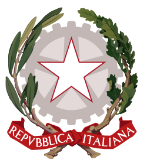 SI COMUNICA AI DOCENTI TRASFERITI O ASSEGNATI AL NOSTRO ISTITUTO COMPRENSIVO CHE LE PRESE DI SERVIZIO VERRANNO EFFETTUATE DOMANI 1° SETTEMBRE DALLE ORE 9,30Istituto Comprensivo Contursi TermeIstituto Comprensivo Contursi TermeIstituto Comprensivo Contursi TermeVia S. Marolda, 10 84024 Contursi Terme (SA) tel. 0828-991016pec saic85000c@pec.istruzione.it   peo saic85000c@istruzione.it
Cod. fisc. 91027470656Codice meccanografico SAIC85000Cwww.iccontursiterme.edu.itAVVISO